ANNEXE 3a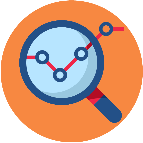 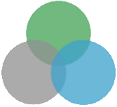 PREPARATION EQUIPE EDUCATIVE/ELEVE 1DObjectif : recueillir la parole de l'élève sur son vécu scolaire lors d’un temps d’entretien et la rapporter lors de l'équipe éducativeELEVE (Nom et prénom) :					DATE :Les apprentissagesAttitude, comportement, savoir-être (autonomie, attention, participation, mise au travail, rapport aux règles, consignes, relations aux autres dans la classe et la cour...)Aménagements en place / possiblesCe que je réussis – ce que j’aimeCe que je ne réussis pas – ce que je n’aime pas tropCe que je réussis – ce que j’aimeCe que je ne réussis pas – ce que je n’aime pas tropQu'est-ce qui t'aide ? (matériel, personnes)Qu'est-ce qui est mis en place dans la classe ? Est-ce que ça fonctionne ?De quoi aurais-tu besoin pour …............?